16. TROSKLIWY KUBA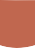 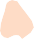 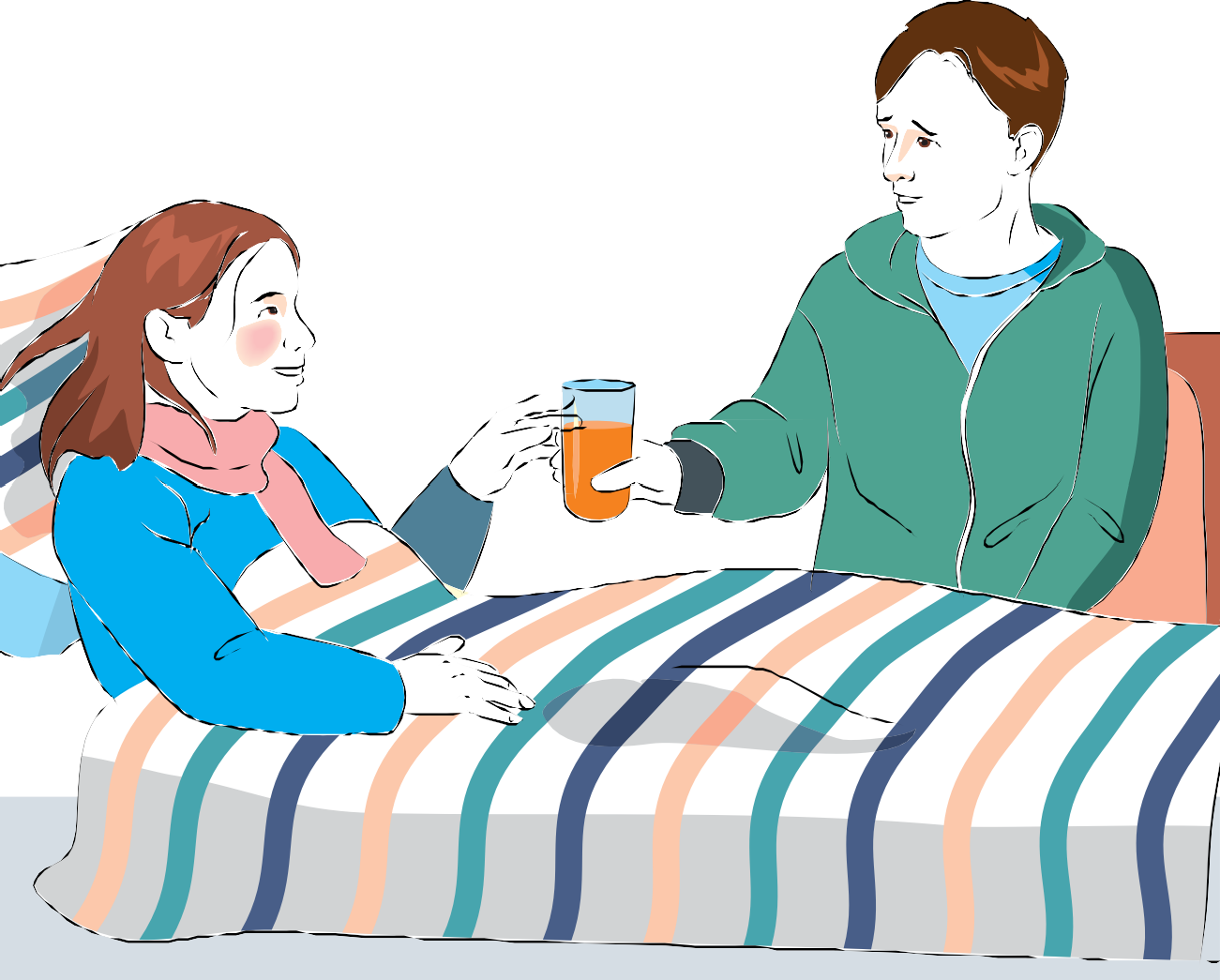 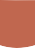 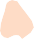 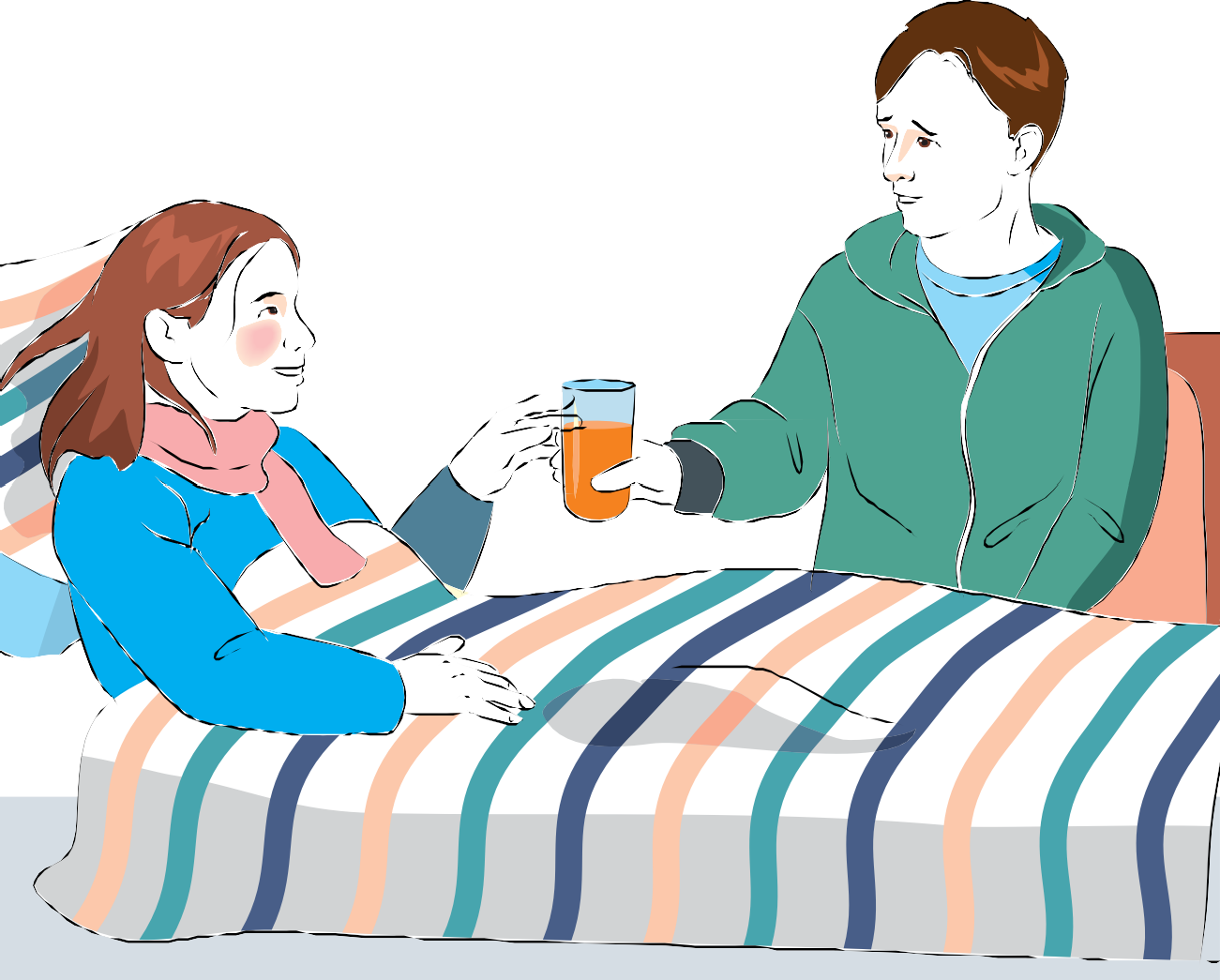 ANIA BYŁA CHORA. MIAŁA GORĄCZKĘ, KASZEL I KATAR. NIE MOGŁA CHODZIĆ DO SZKOŁY.MUSIAŁA ZOSTAĆ W ŁÓŻKU. KUBA MARTWIŁ SIĘ O ANIĘ.CHCIAŁ JEJ POMÓC SZYBKO WYZDROWIEĆ.CODZIENNIE JĄ ODWIEDZAŁ. PRZYNOSIŁ OWOCE.ROBIŁ JEJ HERBATĘ I OPOWIADAŁ O TYM, CO SIĘ DZIAŁO W SZKOLE. KIEDY ANIA POCZUŁA SIĘ LEPIEJ, POWIEDZIAŁA DO KUBY:„DZIĘKUJĘ, ŻE SIĘ MNĄ OPIEKOWAŁEŚ”.KUBA ODPOWIEDZIAŁ: „JESTEM TWOIM CHŁOPAKIEM. CHŁOPAK DBA O DZIEWCZYNĘ, KIEDY JĄ KOCHA”.36PYTANIA: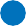 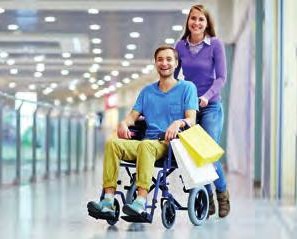 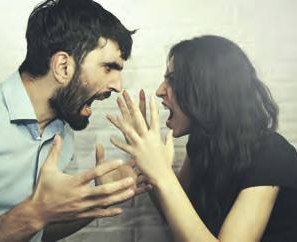 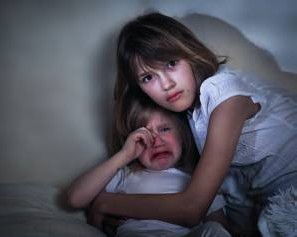 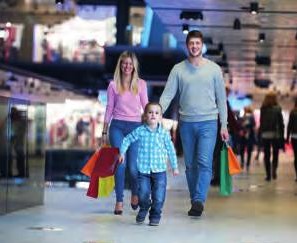 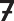 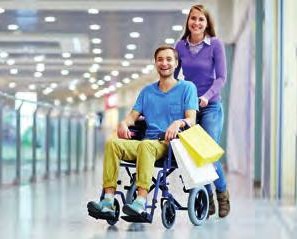 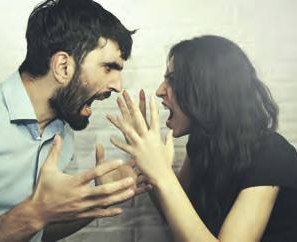 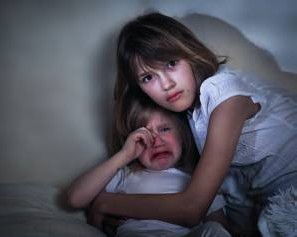 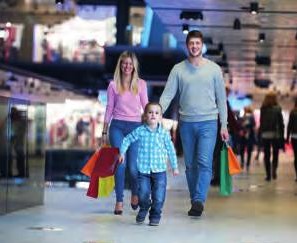 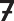 O1. DCOLEGAŁO ANI?CO CZUŁ KUBA, KIEDY ANIA BYŁA CHORA?W JAKI SPOSÓB KUBA OPIEKOWAŁ SIĘ ANIĄ?ZADANIE: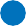 1.	POŁĄCZ Z SERCEM ZDJĘCIA, NA KTÓRYCH WIDAĆ SPOSOBY OKAZYWANIA TROSKI DRUGIEJ OSOBIE.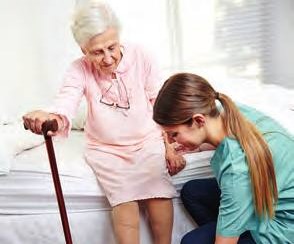 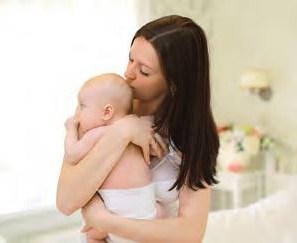 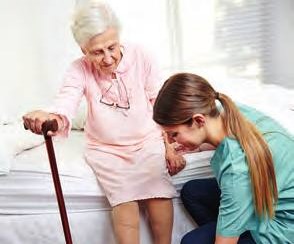 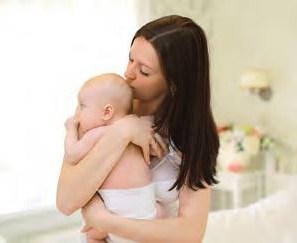 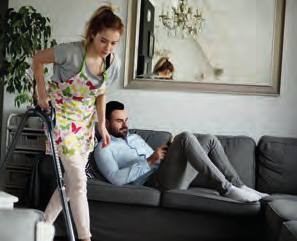 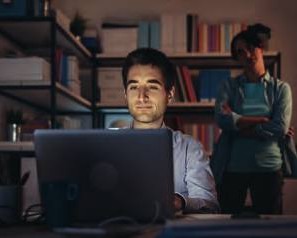 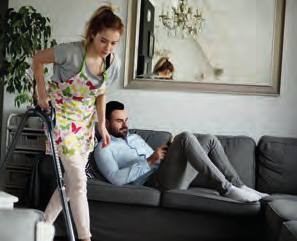 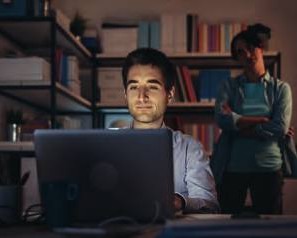 